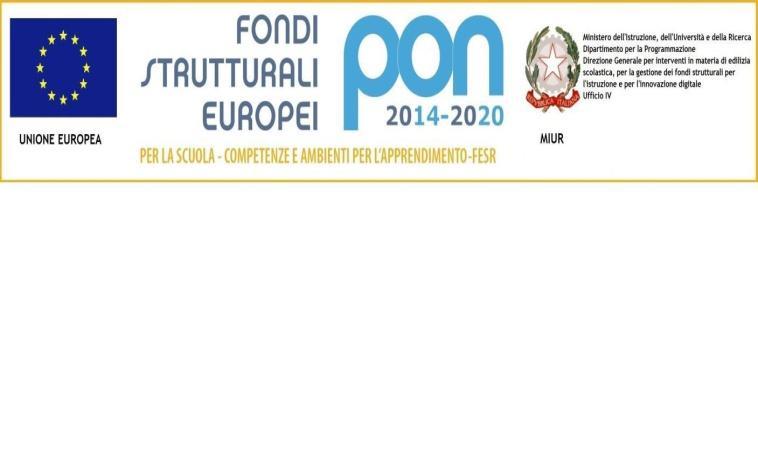 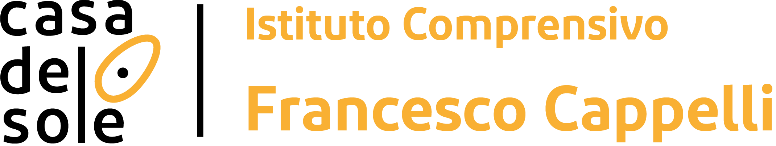 ISTITUTO SCOLASTICO COMPRENSIVO STATALE “FRANCESCO CAPPELLI”SCUOLA DELL’INFANZIA via Pontano 43/ via Mosso  – 20127 MilanoSCUOLA PRIMARIA “CASA del SOLE” via Giacosa 46 –20127 MilanoSCUOLA PRIMARIA “ V. RUSSO – E. PIMENTEL” via Russo 27 – 20127 Milano	SCUOLA SECONDARIA di 1° grado “CASA del SOLE” via Giacosa 46 – 20127 Milano	SCUOLA SECONDARIA di 1° grado “CASA del SOLE ex G. RINALDI” via Russo 23 – 20127 MilanoCodice univoco UF6I7B C. F. 80125690158 Cod. MIIC8DD005 - Tel. 02/884.41578 -  Fax: 02/2892800e-mail: miic8dd005@istruzione.it miic8dd005@pec.istruzione.it sito www.icgiacosa.edu.it______________________________________________________________________________________PROGRAMMAZIONE EDUCATIVO-DIDATTICACLASSE:ANNO SCOLASTICO: COORDINATORE: DIRIGENTE SCOLASTICO: Prof. Francesco MuraroINSEGNANTI:1. SITUAZIONE DI PARTENZADati:N° Alunni:      Maschi:	   Femmine: 		N° Alunni ripetenti:Alunni con situazioni particolari:DVA: n° DSA: n° BES/NAI: n°Situazione di partenza:1.2.1 Livello della classe                                             1.2.2 Tipologia della classe alto						 disponibile medio-alto                                                               	 collaborativa	     medio                                                                      	 oppositiva  medio-basso                                                           	 problematica  basso                                                                      	 vivace	  tranquilla  	  passiva	Presentazione della classe: (autonomia nel lavoro, tempi di attenzione, possesso pre-requisiti ecc.)Il Consiglio di classe ha predisposto:il PEI per i seguenti alunni: PPT per i seguenti alunni:… … (NAI ° livello)PDP per i seguenti alunni:Dimensione cognitivaA)  Fasce di livello individuate sulla base di:X prove di ingresso X osservazioni durante lo svolgimento delle prime attivitàB) Casi particolariMOTIVAZIONI A- gravi difficoltà di apprendimento   B- difficoltà linguisticheC- disturbi comportamentali- ADHDD- DVAE- DSAF-  NAIG- ritmi di apprendimento lentiH- difficoltà nei processi logico-analiticiI-  motivi di saluteL-  svantaggio socio-culturaleM- scarsa motivazione allo studioN- difficoltà di relazione con compagniO- difficoltà di relazione con adultiP- situazione familiare difficile2. QUADRO DELLE COMPETENZEIl Cdc si adopererà, sia nel lavoro delle singole discipline che nell’attuazione dei progetti previsti, al raggiungimento dei seguenti obiettivi educativi e didattici, riferiti alle competenze europee. L’insieme degli obiettivi educativi e didattici verrà utilizzato per la valutazione delle competenze (indicare con una crocetta quelle individuate da CDC).Per gli alunni DVA si fa riferimento al PEI.3. METODI E ATTIVITÀLezione frontale   Lavoro in “coppie d’aiuto”Lavori di gruppo:    eterogenei al loro interno       per fasce di livello       altro ________________________ Ascolto di braniLaboratoriFilm e documentariUscite ed iniziative previste:Utilizzo di misure dispensative e compensative:……………………………..3.1 Strategie metodologiche del CDC ll C. di C. condivide le seguenti modalità di lavoro:  Indicazioni metodologiche per una programmazione comune:dichiarare le finalità e gli obiettivi dell'attività proposta;esplicitare con chiarezza le prestazioni richieste;privilegiare l'operatività;utilizzare la lezione frontale per spiegare in modo chiaro e semplice gli argomenti;riepilogare attraverso schemi, mappe; rendere la lezione interattiva favorendo la discussione sull’argomento svolto; incoraggiare e sollecitare gli interventi per coinvolgere e motivare;favorire la partecipazione attraverso il metodo problem solving.costruire e condividere un piano annuo di attività che favorisca il raggiungimento delle competenze europeeIndicazioni metodologiche per l’organizzazione dell’insegnamento individualizzato:adattare i tempi e i metodi ai contenuti della programmazione;favorire i lavori di gruppo o in coppia all'interno delle ore curriculari;proporre strategie di diversa tipologia atte al superamento delle difficoltà individuali;utilizzare laboratori e strumenti multimediali;somministrare esercitazioni guidate e differenziate a livello crescente di difficoltà;controllare continuamente il livello di comprensione;esercitazioni con gradualità nelle richieste;proporre esercitazioni guidate; proporre prove e attività differenziate e semplificate su obiettivi minimi;proporre schede strutturate4. STRUMENTI	Libro di testo   Schede predisposte dall’insegnante Strumenti informatici  PC - proiettore  Strumenti  compensativi ( specificare quali e per chi):Materie tutte – sono previsti mappe e schemi, formulari e calcolatrici, compiti ridotti ma equipollentiAltro5. ATTIVITÀ DI RECUPERO E SOSTEGNOSono previsti:lavori differenziati o graduati per fasce di livello                                     attività di recupero disciplinari in itinereadesione a progetti particolari nell’ambito dell’Istituto (alfabetizzazione NAI: alunni ……..l’attività prevede l’uso di ulteriori risorse:   SI     NO                                                                        se SI:  Educatrice, per gli alunni  DVA ( h)Attività di sostegno :Agli alunni DVA ………..	docente di sostegno: 6. VERIFICA E VALUTAZIONE6.1 Modalità di verifica (crocettare gli spazi corrispondenti)6.2 Criteri di valutazioneOgni Docente definisce i criteri di valutazione specifici per la propria disciplina.Tutte le valutazioni saranno riportate alle voci previste sul documento di valutazione, secondo i criteri generali adottati a livello di Istituto.Nelle prove scritte e/o orali si utilizzeranno per la valutazione i seguenti criteri:Milano,			                                                                                                                                  Il Coordinatore                                  			                Prof.				                 							ItalianoMusicaStoria Scienze MotorieGeografiaSostegnoIngleseReligioneSpagnoloAlternativaMatematica- ScienzeTecnologiaArte FASCE  DI LIVELLOVALUTAZIONENNOMEALTA9-10MEDIO-ALTA8-7MEDIA7-6MEDIO-BASSA6- 5BASSA5-4COGNOME E NOMEMOTIVAZIONI (indicare scegliendo tra le sigle riportate qui di seguito)N° ore per DVACompetenze chiave EUObiettivi educativi e didattici trasversali condivisi dai Cdc per il triennio Con la guida costante degli insegnantiIn parziale autonomiaIn completa autonomiaComunicazione nella madrelingua o lingua di istruzionecomprendere comunicazioni orali di vario tipocomprendere vari tipi di testo, sia scritti che multimedialicomunicare oralmente e per iscritto in modo chiaro, corretto e creativo, usando un lessico ed un registro adeguati allo scopo e alla situazioneesporre le conoscenze organizzandole in modo personale, secondo lo scopo individuato, anche con collegamenti interdisciplinari e con l’utilizzo opportuno delle TICComunicazione nelle lingue straniereutilizzare le lingue straniere per comunicare e per comprendere altre culture (anche con l’uso delle TIC) Competenza matematica e competenze di base in scienza e tecnologiasviluppare e applicare il pensiero matematico per risolvere una serie di problemi in situazioni quotidiane, utilizzando modelli matematici di pensiero e di presentazione (formule, modelli, grafici, ecc.), anche con l’uso delle TICusare l’insieme delle conoscenze e delle metodologie possedute per spiegare il mondo che ci circonda, sapendo identificare le problematiche e traendo conclusioni che siano basate su fatti comprovaticomprendere i cambiamenti determinati dall’attività umana in ambito scientifico e tecnologico ed essere consapevoli della responsabilità di ciascuno rispetto a questi cambiamentiCompetenza digitaleavere abilità di base nelle tecnologie dell’informazione e della comunicazione (TIC) (videoscrittura; fogli di calcolo; programmi per la costruzione di prodotti multimediali; programmi per lo studio; navigazione in Internet) utilizzare con spirito critico le tecnologie dell’informazione e della comunicazione Imparare a imparareascoltare e prestare attenzione per il tempo richiesto in vari tipi di situazione, chiedendo spiegazioni quando necessario prestare attenzione alle consegne di lavoro e alle istruzionieseguire le consegne in modo corretto e completoportare il materiale, tenerlo in ordine, utilizzarlo correttamenteimpegnarsi a casa e a scuola con continuità seguendo le indicazioni daterispettare gli impegni, i tempi di lavoro in classe e le scadenzeaggiornarsi in caso d'assenzautilizzare proficuamente l’apprendimento cooperativo nel lavoro di gruppoapplicare tecniche di studio/di lavoro adeguate allo scopo, secondo le indicazioni fornite dagli insegnantiutilizzare in vari ambiti le conoscenze e le abilità acquisite nelle varie disciplinevalutare il proprio lavoro e cercare consigli, informazioni e sostegno, quando necessarioessere consapevole dei propri interessi, bisogni, attitudini, capacità, difficoltà, obiettivisapersi autovalutare al fine di compiere scelte motivate, ovvero sapersi orientare anche in riferimento alle opportunità offerte dalla scuola superioreCompetenze sociali e civicheessere consapevoli di ciò che è necessario fare per una salute fisica e mentale ottimali, sia a livello personale che a livello socialerispettare le regole della convivenza civile, i regolamenti, l'ambiente scolastico e le persone che vi lavoranorelazionarsi positivamente con i compagni e gli insegnanti, collaborando con tutti nel rispetto delle diversitàrispettare i tempi di lavoro e le opinioni altrui e risolvere i conflitti ove sia necessario partecipare attivamente e democraticamente alla vita scolasticaintervenire in modo ordinato e pertinente, portando un contributo personale al lavoro comunefare scelte con la consapevolezza dei diritti e dei doveri che esistono nei confronti degli altri e dell’ambiente in cui viviamoSpirito di iniziativa e imprenditorialitàprogettare un’attività o un prodotto, traducendo le idee in azionipianificare e gestire i propri progetti per raggiungere gli obiettivi prefissatiindividuare risorse e opportunità per il raggiungimento degli obiettivi prefissatiindividuare soluzioni rispetto agli eventuali ostacoli  e cercare di risolvere situazioni problematiche Consapevolezza ed espressione culturale.Comprendere ed utilizzare vari tipi di espressione creativa (musica, spettacolo, arti visive, letteratura, ecc.) per comunicare idee, esperienze ed emozioni (anche con l’uso delle TIC)INIZIATIVE / USCITELUOGOPERIODOCOSTO INDICATIVOVERIFICHEScritteItaStGeoIngFra MatScTecArtMusSc.M.RelA.R QuesitiVero/falsoScelta multiplaCompletamento LiberaOraliItaStGeoIngFraMatScTecArtMusSc.M.RelA.R InterrogazioneInterven./discusDialogoAscoltoOsservazione obiettiva della partecipazione Grafico-operativeItaStGeoIngFra  MatScTecArtMusSc.M.RelA.R DisegniPittureGraficiPratico-motorieOperativeVOTODESCRITTORE4Conoscenza carente e frammentaria, comprensione limitata, difficoltà nell'esposizione o produzione e nell'applicazione dei contenuti.5Conoscenza lacunosa e superficiale dei contenuti, comprensione parziale, esposizione o produzione e applicazione incerte.6Conoscenza basilare dei contenuti, comprensione essenziale, esposizione, produzione e applicazione globalmente corrette.Organizza i contenuti in contesti semplici e/o guidati.7Conoscenza sostanziale ed essenzialmente corretta dei contenuti, comprensione appropriata, esposizione chiara, produzione e applicazione corrette.Organizza adeguatamente conoscenze e contenuti.8Conoscenza sicura e corretta dei contenuti, comprensione completa, esposizione chiara, produzione e applicazione corrette e autonome.Organizza e rielabora in modo consapevole conoscenze e contenuti.9Conoscenza e comprensione complete e approfondite dei contenuti, esposizione precisa ed efficace, produzione e applicazione corrette e autonome.Organizza e rielabora in modo personale conoscenze e contenuti operando collegamenti, anche interdisciplinari.10Conoscenza e comprensione complete, approfondite e critiche dei contenuti, esposizione precisa ed organica, produzione e applicazione con apporti originali e creativi.Organizza e rielabora in modo critico e maturo i contenuti, operando collegamenti significativi.